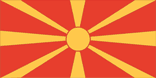 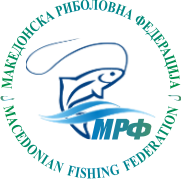          Н А Т П Р Е В А Р У В А Ч К И     Д Н Е В Н И К        за 3-то коло од СУПЕР ЛИГАЗа дисциплина: “ ПЛИВКА”Одржан на ден 08.09.2018 год. на  Тиквешко езеро    Секретар:								Главен судија:           Мартин Павлов					                   Лазар ЛазаровскиСтартенбројИме и презиме на натпреварувачотУловена тежина (гр)ПласманБодови1.ЗОРАН  КОЖУХАРОВ490932.ВАСИЛ  ХАЏИСКИ1455483.МАРЈАН  ГЕОРГИЕВСКИ3751024.БОРЧЕ  ЕЛЕНОВ24101.510.55.ГОРАН  ДИМИТРИЕВСКИ2201116.ИВАНЧО  БОГОЕВСКИ755847.ГОРАН  ЦУЦУЛОСКИ1665398.ТОНИ  ГОГОВЧЕВСКИ1085669.ЌИРЕ  МАЛИНКОВ24101.510.510.ЗЛАТКО  МИТРЕВ13405711.БЛАЖЕ  НИКОЛОСКИ84575